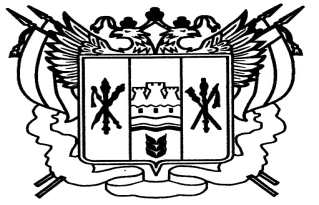 АДМИНИСТРАЦИЯ ЛУКИЧЕВСКОГО СЕЛЬСКОГО ПОСЕЛЕНИЯМИЛЮТИНСКОГО РАЙОНА РОСТОВСКОЙ ОБЛАСТИПОСТАНОВЛЕНИЕ08.10.2018                                                 № 38-2                     х. СулинскийОб утверждении муниципальной программы  Лукичевского сельского поселения «Развитие транспортной системы»В соответствии с Постановлением Администрации Лукичевского сельского поселения от 19.02.2018 № 12-а «Об утверждении Порядка разработки, реализации и оценки эффективности муниципальных программ Лукичевского сельского поселения», постановлением Администрации Лукичевского сельского поселения от 05.10.2018 № 37-а «Об утверждении перечня муниципальных программ Лукичевского сельского поселения», Администрация Лукичевского сельского поселения,                                                          ПОСТАНОВЛЯЕТ: 1. Утвердить муниципальную программу Лукичевского сельского поселения «Развитие транспортной системы», согласно приложению №1.2. Признать утратившими силу постановления Администрации Лукичевского сельского поселения по Перечню согласно приложению № 2.3. Настоящее постановление вступает в силу со дня его официального опубликования, но не ранее 1 января 2019г., и распространяется на правоотношения, возникающие начиная с составления проекта местного бюджета на 2019 год и на плановый период 2020 и 2021 годов.4. Контроль за выполнением постановления оставляю за собой.Глава АдминистрацииЛукичевского сельского поселения                       Г.И. ГарбузПриложение №1к постановлениюАдминистрацииЛукичевского сельского поселения от 08.10.2018 № 38-2МУНИЦИПАЛЬНАЯ программа Лукичевского сельского поселения «Развитие транспортной системы»                                                           Паспортмуниципальной программы Лукичевского сельского поселения 
«Развитие транспортной системы»Приоритеты и цели          муниципальной политики Лукичевского сельского поселения 
                            в сфере развития транспортной системыОсновные приоритеты муниципальной политики в сфере развития транспортной системы Лукичевского сельского поселения направлены на достижение следующих целей,:устранение существующих транспортных инфраструктурных ограничений развития экономики и социальной сферы поселения;обеспечение скоростного транспортного сообщения; создание современной, конкурентоспособной на рынке транспортных услуг транспортно-логистической инфраструктуры;совершенствование транспортной системы путем внедрения информационных и логистических технологий; обеспечение доступности и качества предоставляемых транспортных услуг в соответствии с социальными стандартами;повышение комплексной безопасности и снижение экологической нагрузки функционирования и развития транспортной системы области;Сведения о показателях муниципальной программы, подпрограмм муниципальной программы и их значениях приведены в приложении № 1.Перечень подпрограмм, основных мероприятий муниципальной программы приведен в приложении № 2.Расходы бюджета на реализацию муниципальной программы приведены в приложении № 3.Расходы на реализацию муниципальной программы приведены в приложении № 4.Порядок взаимодействия ответственного исполнителя, соисполнителя и участников муниципальной программы утверждается правовым актом ответственного исполнителя муниципальной программы.6. Общая характеристика 
в реализации муниципальной программыВ рамках муниципальной программы муниципальному образованию «Лукичевское сельское поселение» выделяются межбюджетные трансферты из бюджета Милютинского района  на исполнение полномочий; по следующим направлениям:выполнение работ по зимнему содержанию внутрипоселковых дорог;изготовление технических паспортов на автомобильные дороги общего пользования, расположенные на территории Лукичевского сельского поселения;анализ дорожно-транспортной ситуации, градостроительной документации и имеющихся исходных данных в границах Лукичевского сельского поселения;разработка «проекта организации дорожного движения на территории Лукичевского сельского поселения».Реализация перечисленных мероприятий осуществляется  за счет средств бюджета муниципального района.Сведения о показателях по муниципальному образованию   приведены в приложении № 5.Распределение иных межбюджетных трансфертов  муниципальному образованию и направлениям расходования средств приведены в приложении № 6.Приложение № 1к муниципальной программеЛукичевского сельского поселения«Развитие транспортной системы»СВЕДЕНИЯо показателях муниципальной программы, подпрограмм муниципальной программы и их значенияхПриложение № 2 к муниципальной программе                                                                                                                                                                                                                                              Лукичевского сельского поселения «Развитие транспортной системы»ПЕРЕЧЕНЬподпрограмм, основных мероприятий муниципальной программы Лукичевского сельского поселения «Развитие транспортной системы»Приложение № 3к муниципальной программе                                                                                                                                                                                                                                              Лукичевского сельского поселения«Развитие транспортной системы»РАСХОДЫбюджета на реализацию муниципальной программы Приложение № 4 к муниципальной программеЛукичевского сельского поселения«Развитие транспортной системы»РАСХОДЫ на реализацию муниципальной программы тыс. рублейПриложение № 5к муниципальной программеЛукичевского сельского поселения«Развитие транспортной системы»СВЕДЕНИЯ о показателях по муниципальному образованиюПриложение № 6к муниципальной  программеЛукичевского сельского поселения«Развитие транспортной системы»Получение межбюджетных трансфертов из бюджета Милютинского района  тыс. рублейПриложение №2к постановлениюАдминистрацииЛукичевского сельского поселения от  15.10.2018  №38-2Перечень
правовых актов Лукичевского сельского поселения, признанных утратившими силу	1. Постановление Администрации Лукичевского сельского поселения от 14,10.2013 № 35 «Об утверждении муниципальной программы Лукичевского сельского поселения «Развитие транспортной системы».	2. Постановление Администрации Лукичевского сельского поселения от 24.02.2014 №5 «О внесении изменений в постановление Администрации Лукичевского сельского поселения от 24.10.2013 № 35».          3. Постановление Администрации Лукичевского сельского поселения от 03.03.2015 № 17 «О внесении изменений в постановление Администрации Лукичевского сельского поселения от 24.10.2013 № 35».	4. Постановление Администрации Лукичевского сельского поселения от 28.12.2017 № 57 «О внесении изменений в постановление Администрации Лукичевского сельского поселения от 24.10.2013 № 35».Наименование муниципальной программы –муниципальная программа Лукичевского сельского поселения «Развитие транспортной системы» (далее – муниципальная программа)Ответственный исполнитель муниципальной программы –Администрация Лукичевского сельского поселенияСоисполнители муниципальной программы –отсутствуютУчастники муниципальной программы –Администрация Лукичевского сельского поселенияПодпрограммы муниципальной программы –1. «Повышение безопасности дорожного движения на территории Лукичевского сельского поселения»2. «Развитие транспортной инфраструктуры Лукичевского сельского поселения».Программно-целевые инструменты муниципальной программы Цели                         муниципальной программы Задачи муниципальной программы Целевые показатели муниципальной программыЭтапы и сроки реализации муниципальной программыРесурсное обеспечение муниципальной программыОжидаемые результаты реализации муниципальной программы ––––---отсутствуютповышение уровня безопасности дорожного движения;создание условий для устойчивого функционирования транспортной системы Лукичевского сельского поселенияповышение безопасности дорожного движения на территории Лукичевского сельского поселения; обеспечение функционирования и развития сети автомобильных дорог общего пользования в Лукичевском сельском поселениипротяженность сети автомобильных дорог общего пользования местного значения на территории Лукичевского сельского поселения;общая протяженность автомобильных дорог общего пользования местного значения, соответствующих нормативным требованиям к транспортно-эксплуатационным показателям на 31 декабря отчетного года;2019 – 2030 годы.Этапы реализации не выделяются общий объем финансирования муниципальной программы на 2019 – 2030 годы составляет 500,0 тыс. рублей, в том числе по годам:в 2019 году – 200,0 тыс. рублей;в 2020 году – 150,0 тыс. рублей; в 2021 году – 150,0 тыс. рублей; в 2022 году – 0,0 тыс. рублей;в 2023 году – 0,0 тыс. рублей;в 2024 году – 0,0 тыс. рублей;в 2025 году – 0,0 тыс. рублей;в 2026 году – 0,0 тыс. рублей;в 2027 году – 0,0 тыс. рублей;в 2028 году – 0,0 тыс. рублей;в 2029 году – 0,0 тыс. рублей;в 2030 году – 0,0 тыс. рублей;средства бюджета сельского поселения – 500,0 тыс. рублей, в том числе:в 2019 году – 200,0 тыс. рублей;в 2020 году – 150.0 тыс. рублей;в 2021 году – 150,0 тыс. рублей;в 2022 году – 0,0 тыс. рублей;в 2023 году – 0,0 тыс. рублей;в 2024 году – 0,0 тыс. рублей;в 2025 году – 0,0 тыс. рублей;в 2026 году – 0,0 тыс. рублей;в 2027 году – 0,0 тыс. рублей;в 2028 году – 0,0 тыс. рублей;в 2029 году – 0,0 тыс. рублей;в 2030 году – 0,0 тыс. рублей.из них общий объем финансирования за счет безвозмездных поступлений в местный бюджет – 
500,0 тыс. рублей;средств внебюджетных источников - не предусмотрены.развитая транспортная система, обеспечивающая стабильное развитие Лукичевского сельского поселения;улучшение состояния автомобильных дорог;создание современной системы обеспечения безопасности дорожного движения на автомобильных дорогах общего пользования и улично-дорожной сети населенных пунктов Лукичевского сельского поселения;сокращение демографического и социального ущерба от дорожно-транспортных происшествий и их последствий.Паспорт подпрограммы
«Повышение безопасности дорожного движения на территории Лукичевского сельского поселения»Паспорт подпрограммы
«Повышение безопасности дорожного движения на территории Лукичевского сельского поселения»Паспорт подпрограммы
«Повышение безопасности дорожного движения на территории Лукичевского сельского поселения»Наименование подпрограммымуниципальной программы–подпрограмма «Повышение безопасности дорожного движения на территории Лукичевского сельского поселения» (далее – подпрограмма 1) Ответственный исполнитель подпрограммымуниципальной программы 1–Администрация Лукичевского сельского поселенияУчастники подпрограммы 1–Администрация Лукичевского сельского поселенияПрограммно-целевые инструменты подпрограммы 1–отсутствуютЦель подпрограммы 1–сокращение количества лиц, погибших в результате дорожно-транспортных происшествийЗадачи подпрограммы 1–осуществление комплекса мер по повышению  безопасности дорожного движения на автомобильных дорогах общего пользования и улично-дорожной сети населенных пунктов в Лукичевском сельском поселенииЦелевые показатели подпрограммы1–количество лиц, погибших в результате дорожно-транспортных происшествий;транспортный риск;тяжесть последствий в результате дорожно-транспортных происшествий Этапы и сроки реализации подпрограммы 1–2019 – 2030 годы,этапы реализации подпрограммы 1 не выделяютсяРесурсное обеспечение подпрограммы 1–общий объем финансирования подпрограммы муниципальной программы на 2019 – 2030 годы составляет 500,0 тыс. рублей, в том числе:в 2019 году – 200,0 тыс. рублей;в 2020 году – 150,0 тыс. рублей; в 2021 году – 150,0 тыс. рублей; в 2022 году – 0,0 тыс. рублей;в 2023 году – 0,0 тыс. рублей;в 2024 году – 0,0 тыс. рублей;в 2025 году – 0,0 тыс. рублей;в 2026 году – 0,0 тыс. рублей;в 2027 году – 0,0 тыс. рублей;в 2028 году – 0,0 тыс. рублей;в 2029 году – 0,0 тыс. рублей;в 2030 году – 0,0 тыс. рублей;средства  бюджета сельского поселения500,0 тыс. рублей, в том числе по годам:в 2019 году – 200,0 тыс. рублей; в 2020 году – 150,0 тыс. рублей; в 2021 году – 150,0 тыс. рублей;в 2022 году – 0,0 тыс. рублей;в 2023 году – 0,0 тыс. рублей;в 2024 году – 0,0 тыс. рублей;в 2025 году – 0,0 тыс. рублей;в 2026 году – 0,0 тыс. рублей;в 2027 году – 0,0 тыс. рублей;в 2028 году – 0,0 тыс. рублей;в 2029 году – 0,0 тыс. рублей;в 2030 году – 0,0 тыс. рублей.из них общий объем финансирования за счет безвозмездных поступлений в местный бюджет – 
500,0 тыс. рублейсредств внебюджетных источников - не предусмотреныОжидаемые результаты реализации подпрограммы 1–улучшение транспортно-эксплуатационного состояния автомобильных дорог общего пользования Лукичевского сельского поселенияснижение аварийности на автомобильных дорогах общего пользования и улично-дорожной сети населенных пунктов Лукичевского сельского поселения.Паспорт подпрограммы«Развитие транспортной инфраструктурыЛукичевского сельского поселения»Паспорт подпрограммы«Развитие транспортной инфраструктурыЛукичевского сельского поселения»Паспорт подпрограммы«Развитие транспортной инфраструктурыЛукичевского сельского поселения»Наименование подпрограммымуниципальной программы–подпрограмма «Развитие транспортной инфраструктуры Лукичевского сельского поселения» (далее – подпрограмма 2) Ответственный исполнитель подпрограммы 2 –Администрация Лукичевского сельского поселенияУчастники подпрограммы 2–Администрация Лукичевского сельского поселенияПрограммно-целевые инструменты подпрограммы 2–отсутствуютЦель подпрограммы 2–развитие современной и эффективной дорожно-транспортной инфраструктурыЗадачи подпрограммы 2–формирование единой дорожной сети круглогодичной доступности для населения Лукичевского сельского поселения, обеспечение сельских населенных пунктов постоянной круглогодичной связью с сетью автомобильных дорог общего пользования по дорогам с твердым покрытием, комплексное обустройство автомобильных дорог Целевые показатели подпрограммы 2–прирост протяженности автомобильных дорог общего пользования  местного значения, соответствующих нормативным требованиям к транспортно-эксплуатационным показателям, в результате реконструкции автомобильных дорог;Этапы и сроки реализации подпрограммы 2–2019 – 2030 годы,этапы реализации подпрограммы 2 не выделяютсяРесурсное обеспечение подпрограммы 2–общий объем финансирования подпрограммы муниципальной программы на 2019 – 2030 годы составляет 0,0 тыс. рублей, в том числе:в 2019 году – 0,0 тыс. рублей;в 2020 году – 0,0 тыс. рублей; в 2021 году – 0,0 тыс. рублей; в 2022 году – 0,0 тыс. рублей;в 2023 году – 0,0 тыс. рублей;в 2024 году – 0,0 тыс. рублей;в 2025 году – 0,0 тыс. рублей;в 2026 году – 0,0 тыс. рублей;в 2027 году – 0,0 тыс. рублей;в 2028 году – 0,0 тыс. рублей;в 2029 году – 0,0 тыс. рублей;в 2030 году – 0,0 тыс. рублей;средства  бюджета сельского поселения 0,0 тыс. рублей, в том числе по годам:в 2019 году – 0,0 тыс. рублей; в 2020 году – 0,0 тыс. рублей; в 2021 году – 0,0 тыс. рублей;в 2022 году – 0,0 тыс. рублей;в 2023 году – 0,0 тыс. рублей;в 2024 году – 0,0 тыс. рублей;в 2025 году – 0,0 тыс. рублей;в 2026 году – 0,0 тыс. рублей;в 2027 году – 0,0 тыс. рублей;в 2028 году – 0,0 тыс. рублей;в 2029 году – 0,0 тыс. рублей;в 2030 году – 0,0 тыс. рублей,из них общий объем финансирования за счет безвозмездных поступлений в местный бюджет – 
0,0 тыс. рублей;средств внебюджетных источников - не предусмотреныОжидаемые результаты реализации подпрограммы 2–улучшение транспортно-эксплуатационного состояния автомобильных дорог общего пользования Лукичевского сельского поселениябезопасное, качественное и эффективное транспортное обслуживание населения Лукичевского сельского поселения.№ п/пНомер и наименование показателяВид показателяЕдиница измеренияЗначение показателяЗначение показателяЗначение показателяЗначение показателяЗначение показателяЗначение показателяЗначение показателяЗначение показателяЗначение показателяЗначение показателяЗначение показателяЗначение показателяЗначение показателяЗначение показателя№ п/пНомер и наименование показателяВид показателяЕдиница измерения2017год2018год2019год2020год2021год2022год2023год2024год2025год2026год2027год2028год2029год2030год123456789101112131415161718Муниципальная программа Лукичевского сельского поселения «Развитие транспортной системы»Муниципальная программа Лукичевского сельского поселения «Развитие транспортной системы»Муниципальная программа Лукичевского сельского поселения «Развитие транспортной системы»Муниципальная программа Лукичевского сельского поселения «Развитие транспортной системы»Муниципальная программа Лукичевского сельского поселения «Развитие транспортной системы»Муниципальная программа Лукичевского сельского поселения «Развитие транспортной системы»Муниципальная программа Лукичевского сельского поселения «Развитие транспортной системы»Муниципальная программа Лукичевского сельского поселения «Развитие транспортной системы»Муниципальная программа Лукичевского сельского поселения «Развитие транспортной системы»Муниципальная программа Лукичевского сельского поселения «Развитие транспортной системы»Муниципальная программа Лукичевского сельского поселения «Развитие транспортной системы»Муниципальная программа Лукичевского сельского поселения «Развитие транспортной системы»Муниципальная программа Лукичевского сельского поселения «Развитие транспортной системы»Муниципальная программа Лукичевского сельского поселения «Развитие транспортной системы»Муниципальная программа Лукичевского сельского поселения «Развитие транспортной системы»Муниципальная программа Лукичевского сельского поселения «Развитие транспортной системы»Муниципальная программа Лукичевского сельского поселения «Развитие транспортной системы»Муниципальная программа Лукичевского сельского поселения «Развитие транспортной системы»1.Показатель 1.протяженность сети автомобильных дорог общего пользования местного значения на территории Лукичевского сельского поселения;статистическийкилометров21,021,021,021,021,021,021,021,021,021,021,021,021,021,02.Показатель 2. общая протяженность автомобильных дорог общего пользования местного значения, соответствующих нормативным требованиям к транспортно-эксплуатационным показателям на 31 декабря отчетного года;ведомственныйкилометров8,08,08,08,08,08,08,08,08,08,08,08,08,08,0Подпрограмма 1 «Повышение безопасности дорожного движения на территории Лукичевского сельского поселения»Подпрограмма 1 «Повышение безопасности дорожного движения на территории Лукичевского сельского поселения»Подпрограмма 1 «Повышение безопасности дорожного движения на территории Лукичевского сельского поселения»Подпрограмма 1 «Повышение безопасности дорожного движения на территории Лукичевского сельского поселения»Подпрограмма 1 «Повышение безопасности дорожного движения на территории Лукичевского сельского поселения»Подпрограмма 1 «Повышение безопасности дорожного движения на территории Лукичевского сельского поселения»Подпрограмма 1 «Повышение безопасности дорожного движения на территории Лукичевского сельского поселения»Подпрограмма 1 «Повышение безопасности дорожного движения на территории Лукичевского сельского поселения»Подпрограмма 1 «Повышение безопасности дорожного движения на территории Лукичевского сельского поселения»Подпрограмма 1 «Повышение безопасности дорожного движения на территории Лукичевского сельского поселения»Подпрограмма 1 «Повышение безопасности дорожного движения на территории Лукичевского сельского поселения»Подпрограмма 1 «Повышение безопасности дорожного движения на территории Лукичевского сельского поселения»Подпрограмма 1 «Повышение безопасности дорожного движения на территории Лукичевского сельского поселения»Подпрограмма 1 «Повышение безопасности дорожного движения на территории Лукичевского сельского поселения»Подпрограмма 1 «Повышение безопасности дорожного движения на территории Лукичевского сельского поселения»Подпрограмма 1 «Повышение безопасности дорожного движения на территории Лукичевского сельского поселения»Подпрограмма 1 «Повышение безопасности дорожного движения на территории Лукичевского сельского поселения»Подпрограмма 1 «Повышение безопасности дорожного движения на территории Лукичевского сельского поселения»3.Показатель 1.1. Количество лиц, погибших в результате дорожно-транспортных происшествийстати-стическийчеловек000000000000004.Показатель 1.2. Тяжесть последствий в результате дорожно-транспортных происшествийведомственныйчисло погибших на 100 пострадавших00000000000000Подпрограмма 2 «Развитие транспортной инфраструктуры «Лукичевского сельского поселения»Подпрограмма 2 «Развитие транспортной инфраструктуры «Лукичевского сельского поселения»Подпрограмма 2 «Развитие транспортной инфраструктуры «Лукичевского сельского поселения»Подпрограмма 2 «Развитие транспортной инфраструктуры «Лукичевского сельского поселения»Подпрограмма 2 «Развитие транспортной инфраструктуры «Лукичевского сельского поселения»Подпрограмма 2 «Развитие транспортной инфраструктуры «Лукичевского сельского поселения»Подпрограмма 2 «Развитие транспортной инфраструктуры «Лукичевского сельского поселения»Подпрограмма 2 «Развитие транспортной инфраструктуры «Лукичевского сельского поселения»Подпрограмма 2 «Развитие транспортной инфраструктуры «Лукичевского сельского поселения»Подпрограмма 2 «Развитие транспортной инфраструктуры «Лукичевского сельского поселения»Подпрограмма 2 «Развитие транспортной инфраструктуры «Лукичевского сельского поселения»Подпрограмма 2 «Развитие транспортной инфраструктуры «Лукичевского сельского поселения»Подпрограмма 2 «Развитие транспортной инфраструктуры «Лукичевского сельского поселения»Подпрограмма 2 «Развитие транспортной инфраструктуры «Лукичевского сельского поселения»5.Показатель 2.1. прирост протяженности автомобильных дорог общего пользования  местного значения, соответствующих нормативным требованиям к транспортно-эксплуатационным показателям, в результате реконструкции автомобильных дорог;ведомственныйкилометров00000000000000№ п/пНомер и наименование основного мероприятия, приоритетного основного мероприятия, мероприятия ведомственной целевой программыСоисполнитель, участник, ответственный за исполнение основного мероприятия, приоритетного основного мероприятия, мероприятия ведомственной целевой программыСрокСрокОжидаемый результат(краткое описание)Последствия нереализацииосновного мероприятия, приоритетного основного мероприятия, мероприятия ведомственной целевой программыСвязь с показателями муниципальной программы (подпрограммы)№ п/пНомер и наименование основного мероприятия, приоритетного основного мероприятия, мероприятия ведомственной целевой программыСоисполнитель, участник, ответственный за исполнение основного мероприятия, приоритетного основного мероприятия, мероприятия ведомственной целевой программыначала реализацииокончания реализацииОжидаемый результат(краткое описание)Последствия нереализацииосновного мероприятия, приоритетного основного мероприятия, мероприятия ведомственной целевой программыСвязь с показателями муниципальной программы (подпрограммы)12345678Подпрограмма 1 «Повышение безопасности дорожного движения на территории Лукичевского сельского поселения»Подпрограмма 1 «Повышение безопасности дорожного движения на территории Лукичевского сельского поселения»Подпрограмма 1 «Повышение безопасности дорожного движения на территории Лукичевского сельского поселения»Подпрограмма 1 «Повышение безопасности дорожного движения на территории Лукичевского сельского поселения»Подпрограмма 1 «Повышение безопасности дорожного движения на территории Лукичевского сельского поселения»Подпрограмма 1 «Повышение безопасности дорожного движения на территории Лукичевского сельского поселения»Подпрограмма 1 «Повышение безопасности дорожного движения на территории Лукичевского сельского поселения»1. Цель подпрограммы 1 «Сокращение количества лиц, погибших в результате дорожно-транспортных происшествий»1. Цель подпрограммы 1 «Сокращение количества лиц, погибших в результате дорожно-транспортных происшествий»1. Цель подпрограммы 1 «Сокращение количества лиц, погибших в результате дорожно-транспортных происшествий»1. Цель подпрограммы 1 «Сокращение количества лиц, погибших в результате дорожно-транспортных происшествий»1. Цель подпрограммы 1 «Сокращение количества лиц, погибших в результате дорожно-транспортных происшествий»1. Цель подпрограммы 1 «Сокращение количества лиц, погибших в результате дорожно-транспортных происшествий»1. Цель подпрограммы 1 «Сокращение количества лиц, погибших в результате дорожно-транспортных происшествий»1.1. Задача 1 подпрограммы 1«Осуществление комплекса мер по повышению безопасности дорожного движения на автомобильных дорогах общего пользования и улично-дорожной сети населенных пунктов в Лукичевском сельском поселении»1.1. Задача 1 подпрограммы 1«Осуществление комплекса мер по повышению безопасности дорожного движения на автомобильных дорогах общего пользования и улично-дорожной сети населенных пунктов в Лукичевском сельском поселении»1.1. Задача 1 подпрограммы 1«Осуществление комплекса мер по повышению безопасности дорожного движения на автомобильных дорогах общего пользования и улично-дорожной сети населенных пунктов в Лукичевском сельском поселении»1.1. Задача 1 подпрограммы 1«Осуществление комплекса мер по повышению безопасности дорожного движения на автомобильных дорогах общего пользования и улично-дорожной сети населенных пунктов в Лукичевском сельском поселении»1.1. Задача 1 подпрограммы 1«Осуществление комплекса мер по повышению безопасности дорожного движения на автомобильных дорогах общего пользования и улично-дорожной сети населенных пунктов в Лукичевском сельском поселении»1.1. Задача 1 подпрограммы 1«Осуществление комплекса мер по повышению безопасности дорожного движения на автомобильных дорогах общего пользования и улично-дорожной сети населенных пунктов в Лукичевском сельском поселении»1.1. Задача 1 подпрограммы 1«Осуществление комплекса мер по повышению безопасности дорожного движения на автомобильных дорогах общего пользования и улично-дорожной сети населенных пунктов в Лукичевском сельском поселении»1.1.1Основное мероприятие 1.1. Выполнение работ по зимнему содержанию внутрипоселковых дорогАдминистрация Лукичевского сельского поселения2019 год2030 годснижение аварийности на автомобильных дорогах общего пользования и улично-дорожной сети населенных пунктов Лукичевского сельского поселенияувеличение доли протяженности автомобильных дорог общего местного  значения, не отвечающих нормативным требованиям, в общей протяженности автомобильных дорог общего пользования местного значениявлияет на достижение показателей 1, 2, , 1.1Подпрограмма 2 «Развитие транспортной инфраструктуры Лукичевского сельского поселения»Подпрограмма 2 «Развитие транспортной инфраструктуры Лукичевского сельского поселения»Подпрограмма 2 «Развитие транспортной инфраструктуры Лукичевского сельского поселения»Подпрограмма 2 «Развитие транспортной инфраструктуры Лукичевского сельского поселения»Подпрограмма 2 «Развитие транспортной инфраструктуры Лукичевского сельского поселения»Подпрограмма 2 «Развитие транспортной инфраструктуры Лукичевского сельского поселения»Подпрограмма 2 «Развитие транспортной инфраструктуры Лукичевского сельского поселения»2. Цель подпрограммы 2 «Развитие современной и эффективной дорожно-транспортной инфраструктуры»2. Цель подпрограммы 2 «Развитие современной и эффективной дорожно-транспортной инфраструктуры»2. Цель подпрограммы 2 «Развитие современной и эффективной дорожно-транспортной инфраструктуры»2. Цель подпрограммы 2 «Развитие современной и эффективной дорожно-транспортной инфраструктуры»2. Цель подпрограммы 2 «Развитие современной и эффективной дорожно-транспортной инфраструктуры»2. Цель подпрограммы 2 «Развитие современной и эффективной дорожно-транспортной инфраструктуры»2. Цель подпрограммы 2 «Развитие современной и эффективной дорожно-транспортной инфраструктуры»2. Цель подпрограммы 2 «Развитие современной и эффективной дорожно-транспортной инфраструктуры»2.1. Задача 1 подпрограммы 1«Формирование единой дорожной сети круглогодичной доступности для населения Лукичевского сельского поселения, обеспечение сельских населенных пунктов постоянной круглогодичной  связью с сетью автомобильных дорог общего пользования по дорогам с твердым покрытием, комплексное обустройство автомобильных дорог»2.1. Задача 1 подпрограммы 1«Формирование единой дорожной сети круглогодичной доступности для населения Лукичевского сельского поселения, обеспечение сельских населенных пунктов постоянной круглогодичной  связью с сетью автомобильных дорог общего пользования по дорогам с твердым покрытием, комплексное обустройство автомобильных дорог»2.1. Задача 1 подпрограммы 1«Формирование единой дорожной сети круглогодичной доступности для населения Лукичевского сельского поселения, обеспечение сельских населенных пунктов постоянной круглогодичной  связью с сетью автомобильных дорог общего пользования по дорогам с твердым покрытием, комплексное обустройство автомобильных дорог»2.1. Задача 1 подпрограммы 1«Формирование единой дорожной сети круглогодичной доступности для населения Лукичевского сельского поселения, обеспечение сельских населенных пунктов постоянной круглогодичной  связью с сетью автомобильных дорог общего пользования по дорогам с твердым покрытием, комплексное обустройство автомобильных дорог»2.1. Задача 1 подпрограммы 1«Формирование единой дорожной сети круглогодичной доступности для населения Лукичевского сельского поселения, обеспечение сельских населенных пунктов постоянной круглогодичной  связью с сетью автомобильных дорог общего пользования по дорогам с твердым покрытием, комплексное обустройство автомобильных дорог»2.1. Задача 1 подпрограммы 1«Формирование единой дорожной сети круглогодичной доступности для населения Лукичевского сельского поселения, обеспечение сельских населенных пунктов постоянной круглогодичной  связью с сетью автомобильных дорог общего пользования по дорогам с твердым покрытием, комплексное обустройство автомобильных дорог»2.1. Задача 1 подпрограммы 1«Формирование единой дорожной сети круглогодичной доступности для населения Лукичевского сельского поселения, обеспечение сельских населенных пунктов постоянной круглогодичной  связью с сетью автомобильных дорог общего пользования по дорогам с твердым покрытием, комплексное обустройство автомобильных дорог»2.1. Задача 1 подпрограммы 1«Формирование единой дорожной сети круглогодичной доступности для населения Лукичевского сельского поселения, обеспечение сельских населенных пунктов постоянной круглогодичной  связью с сетью автомобильных дорог общего пользования по дорогам с твердым покрытием, комплексное обустройство автомобильных дорог»2.1.1.Основное мероприятие 1.1. Содержание внутрипоселковых автомобильных дорог и искусственных сооружений на нихАдминистрация Лукичевского сельского поселения2019 год2030 годсодержание сети автомобильных дорог в полном объемеувеличение доли протяженности автомобильных дорог общего местного  значения, не отвечающих нормативным требованиям, в общей протяженности автомобильных дорог общего пользования местного значениявлияет на достижение показателей 1, 2,, 1.1Номер и наименование подпрограммы, основного мероприятия подпрограммыОтветственный исполнитель, соисполнитель, участникиКод бюджетной классификации расходовКод бюджетной классификации расходовКод бюджетной классификации расходовКод бюджетной классификации расходовОбъем расходов, всего(тыс. рублей)В том числе по годам реализации муниципальной программыВ том числе по годам реализации муниципальной программыВ том числе по годам реализации муниципальной программыВ том числе по годам реализации муниципальной программыВ том числе по годам реализации муниципальной программыВ том числе по годам реализации муниципальной программыВ том числе по годам реализации муниципальной программыВ том числе по годам реализации муниципальной программыВ том числе по годам реализации муниципальной программыВ том числе по годам реализации муниципальной программыВ том числе по годам реализации муниципальной программыВ том числе по годам реализации муниципальной программыНомер и наименование подпрограммы, основного мероприятия подпрограммыОтветственный исполнитель, соисполнитель, участникиГРБСРзПрЦСРВРОбъем расходов, всего(тыс. рублей)2019год2020год2021год2022год2023год2024год2025год2026год2027год2028год2029год2030год12345678910111213141516171819Муниципальная программа Лукичевского сельского поселения «Развитие транспортной системы»всего в том числе:ХХХХ500,0200,0150,0150,00,00,00,00,00,00,00,00,00,0Муниципальная программа Лукичевского сельского поселения «Развитие транспортной системы»Администрация Лукичевского сельского поселения951ХХХ500,0200,0150,0150,00,00,00,00,00,00,00,00,00,0Подпрограмма 1 «Повышение безопасности дорожного движения на территории Лукичевского сельского поселения»Администрация Лукичевского сельского поселения951ХХХ500,0200,0150,0150,00,00,00,00,00,00,00,00,00,0Основное мероприятие 1.1. Выполнение работ по зимнему содержанию внутрипоселковых дорогАдминистрация Лукичевского сельского поселения951ХХХ500,0200,0150,0150,00,00,00,00,00,00,00,00,00,0Подпрограмма 2 «Развитие транспортной инфраструктуры Лукичевского сельского поселения»Администрация Лукичевского сельского поселения951ХХХ0,00,00,00,00,00,00,00,00,00,00,00,00,0Основное мероприятие 2.1. Содержание внутрипоселковых автомобильных дорог и искусственных сооружений на нихАдминистрация Лукичевского сельского поселения951ХХХ0,00,00,00,00,00,00,00,00,00,00,00,00,02.1.1- изготовление технических паспортов на автомобильные дороги общего пользования, расположенные на территории Лукичевского сельского поселения; - анализ дорожно-транспортной ситуации, градостроительной документации и имеющихся исходных данных в границах Лукичевского сельского поселения; - разработка «проекта организации дорожного движения на территории Лукичевского сельского поселенияАдминистрация Лукичевского сельского поселения951ХХХ0,00,00,00,00,00,00,00,00,00,00,00,00,0Наименование муниципальной программы, номер и наименование подпрограммыИсточник финансированияОбъем расходов, всего В том числе по годам реализациимуниципальной программыВ том числе по годам реализациимуниципальной программыВ том числе по годам реализациимуниципальной программыВ том числе по годам реализациимуниципальной программыВ том числе по годам реализациимуниципальной программыВ том числе по годам реализациимуниципальной программыВ том числе по годам реализациимуниципальной программыВ том числе по годам реализациимуниципальной программыВ том числе по годам реализациимуниципальной программыВ том числе по годам реализациимуниципальной программыВ том числе по годам реализациимуниципальной программыВ том числе по годам реализациимуниципальной программыНаименование муниципальной программы, номер и наименование подпрограммыИсточник финансированияОбъем расходов, всего 2019год2020год2021год2022год2023год2024год2025год2026год2027год2028год2029год2030год123456789101112131415Муниципальная программа Лукичевского сельского поселения «Развитие транспортной системы» всего 500,0200,0150,0150,00,00,00,00,00,00,00,00,00,0Муниципальная программа Лукичевского сельского поселения «Развитие транспортной системы» областной бюджет0,00,00,00,00,00,00,00,00,00,00,00,00,0Муниципальная программа Лукичевского сельского поселения «Развитие транспортной системы» местный бюджет500,0200,0150,0150,00,00,00,00,00,00,00,00,00,0Подпрограмма 1. «Повышение безопасности дорожного движения на территории Лукичевского сельского поселения»всего500,0200,0150,0150,00000000000Подпрограмма 1. «Повышение безопасности дорожного движения на территории Лукичевского сельского поселения»областной бюджет00000000000000Подпрограмма 1. «Повышение безопасности дорожного движения на территории Лукичевского сельского поселения»местный бюджет500,0200,0150,0150,00000000000Подпрограмма 2. «Развитие транспортной инфраструктуры Лукичевского сельского поселения»всего0,00,00,00,00,00,00,00,00,00,00,00,00,0Подпрограмма 2. «Развитие транспортной инфраструктуры Лукичевского сельского поселения»областной бюджет0,00,00,00,00,00,00,00,00,00,00,00,00,0Подпрограмма 2. «Развитие транспортной инфраструктуры Лукичевского сельского поселения»местный бюджет0,00,00,00,00,00,00,00,00,00,00,00,00,0№ п/пНомер и наименование показателяЗначения показателейЗначения показателейЗначения показателейЗначения показателейЗначения показателейЗначения показателейЗначения показателейЗначения показателейЗначения показателейЗначения показателейЗначения показателейЗначения показателей№ п/пНомер и наименование показателя2019год2020 год2021 год2022 год2023 год2024 год2025 год2026 год2027 год2028 год2029 год2030 год1234567891011121314Показатель 1. Доля протяженности автомобильных дорог общего пользования местного значения, не отвечающих нормативным требованиям, в общей протяженности автомобильных дорог общего пользования местного значения (процентов)13,013,013,013,013,013,013,013,013,013,013,013,0№ п/пНаименованиемуниципального образования 
2019 год 2019 год 2020 год2020 год2021 год 2021 год 2022 год 2022 год 2023 год2023 год2024 год2024 год2025 год2025 год2026 год2026 год2027 год2027 год2028 год2028 год2029 год2029 год2030 год2030 год№ п/пНаименованиемуниципального образования 
всегов том числевсегов том числевсегов том числевсегов том числевсегов том числевсегов том числевсегов том числевсегов том числевсегов том числевсегов том числевсегов том числевсегов том числе№ п/пНаименованиемуниципального образования 
всегоза счет средств муниципального районавсегоза счет средств муниципального районавсегоза счет средств муниципального районавсегоза счет средств муниципального районавсегоза счет средств муниципального районавсегоза счет средств муниципального районавсегоза счет средств муниципального районавсегоза счет средств муниципального районавсегоза счет средств муниципального районавсегоза счет средств муниципального районавсегоза счет средств муниципального районавсегоза счет средств муниципального района1234567891011121314151617181920212223242526Межбюджетный трансферт на выполнение работ по зимнему содержанию внутрипоселковых дорогМежбюджетный трансферт на выполнение работ по зимнему содержанию внутрипоселковых дорогМежбюджетный трансферт на выполнение работ по зимнему содержанию внутрипоселковых дорогМежбюджетный трансферт на выполнение работ по зимнему содержанию внутрипоселковых дорогМежбюджетный трансферт на выполнение работ по зимнему содержанию внутрипоселковых дорогМежбюджетный трансферт на выполнение работ по зимнему содержанию внутрипоселковых дорогМежбюджетный трансферт на выполнение работ по зимнему содержанию внутрипоселковых дорогМежбюджетный трансферт на выполнение работ по зимнему содержанию внутрипоселковых дорогМежбюджетный трансферт на выполнение работ по зимнему содержанию внутрипоселковых дорогМежбюджетный трансферт на выполнение работ по зимнему содержанию внутрипоселковых дорогМежбюджетный трансферт на выполнение работ по зимнему содержанию внутрипоселковых дорогМежбюджетный трансферт на выполнение работ по зимнему содержанию внутрипоселковых дорогМежбюджетный трансферт на выполнение работ по зимнему содержанию внутрипоселковых дорогМежбюджетный трансферт на выполнение работ по зимнему содержанию внутрипоселковых дорогМежбюджетный трансферт на выполнение работ по зимнему содержанию внутрипоселковых дорогМежбюджетный трансферт на выполнение работ по зимнему содержанию внутрипоселковых дорогМежбюджетный трансферт на выполнение работ по зимнему содержанию внутрипоселковых дорогМежбюджетный трансферт на выполнение работ по зимнему содержанию внутрипоселковых дорогМежбюджетный трансферт на выполнение работ по зимнему содержанию внутрипоселковых дорогМежбюджетный трансферт на выполнение работ по зимнему содержанию внутрипоселковых дорогМежбюджетный трансферт на выполнение работ по зимнему содержанию внутрипоселковых дорогМежбюджетный трансферт на выполнение работ по зимнему содержанию внутрипоселковых дорогМежбюджетный трансферт на выполнение работ по зимнему содержанию внутрипоселковых дорогМежбюджетный трансферт на выполнение работ по зимнему содержанию внутрипоселковых дорогМежбюджетный трансферт на выполнение работ по зимнему содержанию внутрипоселковых дорогМежбюджетный трансферт на выполнение работ по зимнему содержанию внутрипоселковых дорог1.Лукичевское сельское поселение200,0200,0150,0150,0150,0150,00,00,00,00,00,00,00,00,00,00,00,00,00,00,00,00,00,00,0